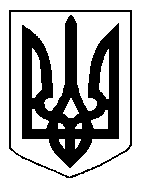 БІЛОЦЕРКІВСЬКА МІСЬКА РАДА	КИЇВСЬКОЇ ОБЛАСТІ	Р І Ш Е Н Н Я
від  26 грудня 2019 року                                                                        № 4786-87-VII

Про план роботи Білоцерківської міськоїради VII скликання на 2020 рікРозглянувши подання міського голови, відповідно до ст. 26 Закону України «Про місцеве самоврядування в Україні», Регламенту Білоцерківської міської ради VII скликання міська рада вирішила:Затвердити план роботи Білоцерківської міської ради сьомого скликання на 2020 рік:І квартал          1) Звіт міського голови «Про здійснення державної регуляторної політики Білоцерківською міською радою та виконавчим комітетом в 2019 році»Виконавець: управління економіки міської ради 2) Про комісію Білоцерківської міської ради з питань евакуаціїВиконавець: управління з питань надзвичайних ситуацій та цивільного захисту населення міської ради3) Про внесення змін та доповнень до рішення міської ради від 22 грудня 2016 року № 392-22-VII «Про затвердження Комплексної програми охорони довкілля в місті Біла Церква на період 2017-2021 років»Виконавець: департамент житлово-комунального господарства міської ради4) Про утворення молодіжної ради при Білоцерківській міській раді та затвердження її складуВиконавець: управління з питань молоді та спорту міської ради5) Про затвердження Порядку розрахунку розміру плати за користування земельними ділянками комунальної власності (оренда, суперфіцій, емфітевзис) в м. Білій ЦерквіВиконавець: управління регулювання земельних відносин міської ради6) Про затвердження технічної документації із землеустрою щодо інвентаризації земель частини території м.Біла Церква, обмеженої вулицею Леваневського, вулицею Героїв Крут та вул. Некрасова (масив №1) в межах м.Біла Церква Київської областіВиконавець: управління регулювання земельних відносин міської ради7) Про затвердження технічної документації із землеустрою щодо інвентаризації земель частини території м.Біла Церква, обмеженої вулицею Леваневського, вулицею Героїв Крут та вул. Некрасова (масив №2) в межах м.Біла Церква Київської областіВиконавець: управління регулювання земельних відносин міської ради8) Про затвердження технічної документації із землеустрою щодо інвентаризації земельних ділянок  кварталу,  обмеженого  вулицями  Леваневського,  Митрофанова  та  житловим  будинком  №  75  по  вул.  Леваневського  в  м.  Білій  Церкві,  Київської областіВиконавець: управління регулювання земельних відносин міської ради9) Про затвердження звіту про виконання бюджету м. Біла Церква за 2019 рікВиконавець: міське фінансове управління міської ради10) Про внесення змін та доповнень до рішення міської ради «Про бюджет м. Біла Церква на 2020 рік»Виконавець: міське фінансове управління міської радиІІ квартал 1) Про затвердження Програми розвитку електротранспорту міста Білої Церкви на 2020-2025 рокиВиконавець: КП БМР «Тролейбусне управління»відділ транспорту та зв’язку міської ради2) Про затвердження Програми розвитку автомобільного транспорту міста Білої Церкви на 2020-2025 рокиВиконавець: відділ транспорту та зв’язку міської ради3) Про встановлення місцевих податків і зборів в м. Біла Церква на 2021 рікВиконавець: управління економіки міської ради4) Звіт міського голови про роботу Білоцерківської міської ради та виконавчого комітету протягом 2020 рокуВиконавець: управління економіки міської ради5) Про затвердження статутів закладів загальної середньої освіти міста в новій редакції (за умови прийняття Закону України «Про загальну середню освіту»)Виконавець: управління освіти і науки міської ради6) Про затвердження переліку комунальних закладів культури базової мережі міста Біла ЦеркваВиконавець: відділ культури і туризму міської ради7) Про внесення змін до пункту 2 рішення міської ради від 30 травня 2008 року № 770 «Про Премію Білоцерківської міської ради за внесок молоді у розвиток місцевого самоврядування» шляхом викладення Положення в новій редакціїВиконавець: управління з питань молоді та спорту міської ради8) Про затвердження Порядку встановлення сервітутів на земельні ділянки комунальної власності м.Біла ЦеркваВиконавець: управління регулювання земельних відносин міської ради9) Про затвердження технічної документації із землеустрою щодо інвентаризації земель частини території м.Біла Церква, обмеженої вулицею Героїв Крут, вулицею Рибною та вулицею Грибоєдова  (масив №1) в межах м.Біла Церква Київської областіВиконавець: управління регулювання земельних відносин міської ради10) Про затвердження технічної документації із землеустрою щодо інвентаризації земель частини території м.Біла Церква, обмеженої вулицею Героїв Крут, вулицею Рибною та вулицею Грибоєдова  (масив №2) в межах м.Біла Церква Київської областіВиконавець: управління регулювання земельних відносин міської ради11) Про затвердження технічної документації із землеустрою щодо інвентаризації земель частини території м.Біла Церква, обмеженої вулицею Героїв Крут, вулицею Рибною та вулицею Грибоєдова  (масив №3) в межах м.Біла Церква Київської областіВиконавець: управління регулювання земельних відносин міської ради12) Про включення до переліку земельних ділянок несільськогосподарського призначення комунальної власності, права оренди на які виставляються на земельні торги у формі аукціону шляхом продажу окремими лотамиВиконавець: управління регулювання земельних відносин міської ради13) Про затвердження звіту про виконання бюджету м. Біла Церква за І квартал 2020 рокуВиконавець: міське фінансове управління міської ради14) Про внесення змін та доповнень до рішення міської ради «Про бюджет м. Біла Церква на 2020 рік»Виконавець: міське фінансове управління міської радиІІІ квартал Про створення мережі академічних ліцеїв (закладів ІІІ ступеня) шляхом перепрофілювання окремих закладів загальної середньої освітиВиконавець: управління освіти і науки міської ради2) Про затвердження нормативів питного водопостачання населення міста Біла ЦеркваВиконавець: департамент житлово-комунального господарства міської радиТОВ «БІЛОЦЕРКІВВОДА»3) Про затвердження міської цільової програми сприяння соціальному становленню та розвитку молоді, підтримки сім’ї на 2021-2026 рокиВиконавець: управління з питань молоді та спорту міської ради4) Про включення до переліку земельних ділянок несільськогосподарського призначення комунальної власності, права оренди на які виставляються на земельні торги у формі аукціону шляхом продажу окремими лотамиВиконавець: управління регулювання земельних відносин міської ради5) Про затвердження звіту про виконання бюджету м. Біла Церква за І півріччя 2020 рокуВиконавець: міське фінансове управління міської ради6) Про внесення змін та доповнень до рішення міської ради «Про бюджет м. Біла Церква на 2020 рік»Виконавець: міське фінансове управління міської ради7) Про затвердження міської програми оздоровлення та відпочинку дітей міста Біла Церква на 2021-2026 рокиВиконавець: управління з питань молоді та спорту міської радиІV квартал 1) Про затвердження Програми організації та проведення оплачуваних громадських робіт в м. Біла Церква на 2021 рікВиконавець: управління економіки міської ради2) Звіт міського голови про роботу Білоцерківської міської ради та виконавчого комітету протягом 2020 рокуВиконавець: управління економіки міської ради3) Про затвердження Програми соціально-економічного та культурного розвитку міста Біла Церква на 2021 рікВиконавець: управління економіки міської ради4) Про затвердження Програми розвитку малого і середнього підприємництва та інвестиційної діяльності в місті Білій Церкві на 2021-2022 рокиВиконавець: управління економіки міської ради5) Про затвердження плану діяльності Білоцерківської міської ради з підготовки проектів регуляторних актів на 2021 рікВиконавець: управління економіки міської ради6) Про затвердження Програми розвитку системи освіти у м. Біла Церква на 2021-2025 рокиВиконавець: управління освіти і науки міської ради7) Про затвердження Правил благоустрою міста Біла ЦеркваВиконавець: департамент житлово-комунального господарства міської ради8) Про присудження премії Білоцерківської міської ради за внесок молоді у розвиток місцевого самоврядуванняВиконавець: управління з питань молоді та спорту міської ради9) Про включення до переліку земельних ділянок несільськогосподарського призначення комунальної власності, права оренди на які виставляються на земельні торги у формі аукціону шляхом продажу окремими лотамиВиконавець: управління регулювання земельних відносин міської ради10) Про затвердження звіту про виконання бюджету м. Біла Церква за 9 місяців 2020 рокуВиконавець: міське фінансове управління міської ради11) Про внесення змін та доповнень до рішення міської ради «Про бюджет м. Біла Церква на 2020 рік»Виконавець: міське фінансове управління міської ради12) Про затвердження бюджету м. Біла Церква на 2021 рікВиконавець: міське фінансове управління міської радиКонтроль за виконанням рішення покласти на постійну комісію з питань дотримання прав людини, законності, боротьби зі злочинністю, оборонної роботи, запобігання корупції, сприяння  депутатській діяльності, етики та регламенту.Міський голова 							         Г. Дикий